Vélo kalkhoff - pro-connect-i9 - 2015(Prix de vente : 950 euros)(Renseignements : 06 12 02 76 94)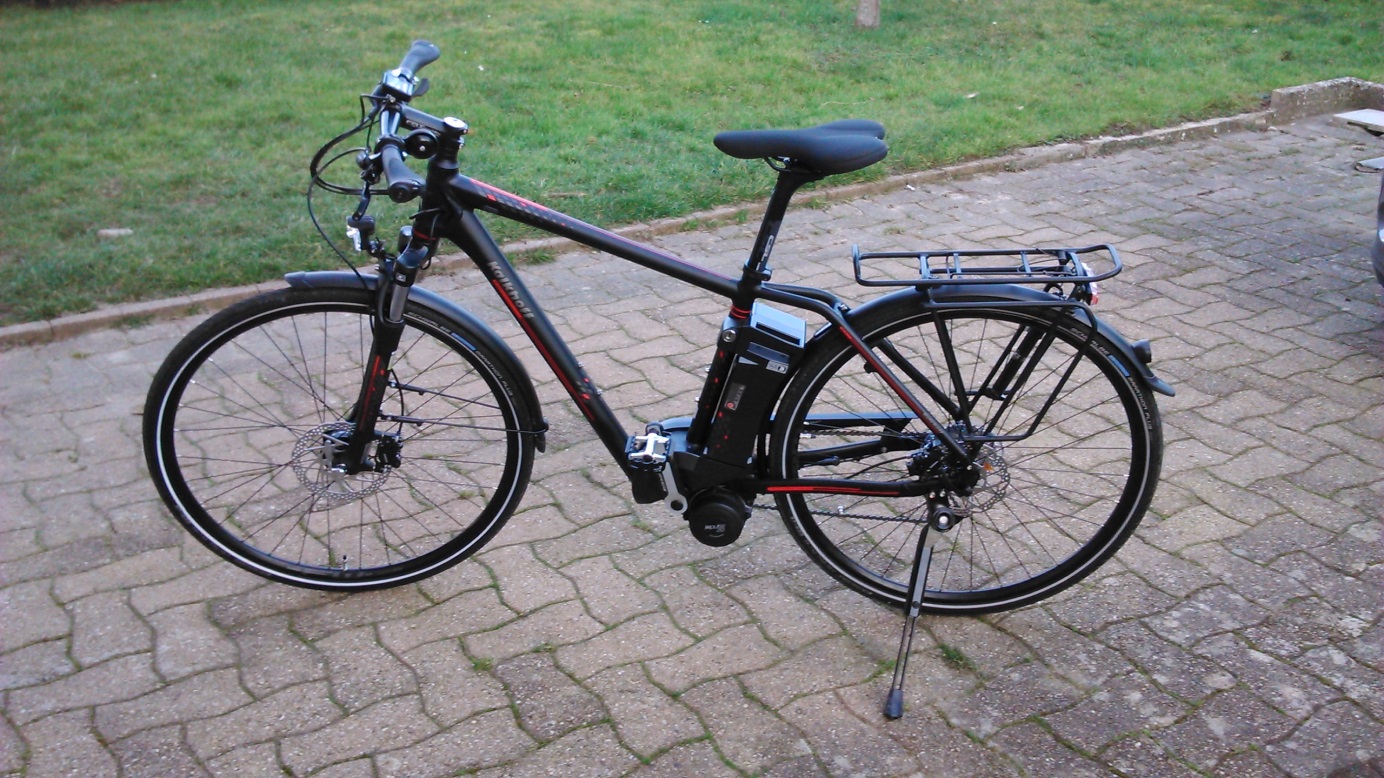 Fiche techniqueAutonomie :		          	        	         Environ 50 kms sur terrain vallonnéTemps de charge de la batterie :    	        Environ 4h30Vélo acheté neuf le 20/02/2015 au prix de 2200 euros16000 kms - Moteur changé en SAV à 6000 kmsBatterie changée en SAV à 9000 kmsFactures des révisions et des réparations faites depuis l’achat, disponibles sur demande.Cadre alu :                  Taille M (1.70 m à 1.85 m)Suspensions avant :                  SA SUNTOURFreins à disques hydrauliques :                  SHIMANO PLAQUETTES RESINE B01-SVitesses roue arrière :                  Dérailleur 9 vitesses : SHIMANO ACERA RD-T3Taille des roues 28" :                  Cassette 9 V 11-34 CS-HG400-9                  (Pneus Marathon Plus HS440 28’’ 37-622)Moteur Kalkoff :                  Impulse 2 - 36VBatterie Kalkoff :                  15Ah - Li.ion Battery - 36.2V/Energy 524.9 WhEclairage :                  AXA PICO 30 T STEADY AUTO DYN M